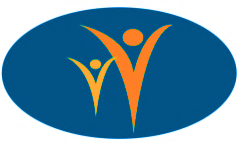    Connect For Quality CommitteePromoting Quality Early Childhood ProgramsDo you enjoy organizing events? Are you interested in promoting quality early childhood programs to professionals in the Early Childhood field?Do you want to help early childhood professionals build working relationships with their peers?If so, CAAEYC has a committee for you!Responsibilities:Brainstorming and selecting appropriate early childhood program sites 	to serve as hosts for the Connect for Quality event (alternating East 	and West Shore every other year)Visiting potential host sites and making sure sites meet high standards 	for early care programs as set forth by NAEYC and Keystone Stars (may 	use ITERS and ECERS to help with this process)Advertising event in CAAEYC Courier (newsletter) and sending out e-	mail invites to prospective participants using CAAEYC e-mail list. 	Placing information about event on CAAEYC website and providing 	information to Regional Key for advertisingCreating registration mailer for event and sending out mailer to area 	early learning programs and to current CAAEYC membersCoordinating registration for eventSoliciting door prizes from vendors for raffle eventHolding raffle at the conclusion of the eventPhotographing event for marketing/publicity useProviding attendees with certificates for participating in the event 	(qualifies for Keystone Stars Professional Development Hours)Submitting a brief write-up about the event to PennAEYC for their 	newsletter, as well as for the Courier